Негосударственное аккредитованное некоммерческоечастное образовательное учреждение высшего образования«Академия маркетинга и социально-информационных технологий – ИМСИТ»(г. Краснодар)Институт информационных технологий и инноваций Кафедра математики и вычислительной техникиБ1.В.ДВ.07.02СТРУКТУРЫ И АЛГОРИТМЫ ОБРАБОТКИ ДАННЫХАННОТАЦИЯ УЧЕБНОЙ ДИСЦИПЛИНЫпо направлению подготовки09.03.01 Информатика и вычислительная техника Направленность (профиль) образовательной программы«Автоматизированные системы обработки информации и управления»Квалификация (степень) выпускника«Бакалавр»Краснодар2020Рассмотрено и одобрено на заседании кафедры математики и вычислительной техники Академии ИМСИТ, протокол №8 от 11 апреля 2020 года,зав. кафедрой МиВТ, доцент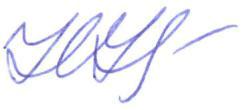 __________       Н.С. НестероваУТВЕРЖДАЮ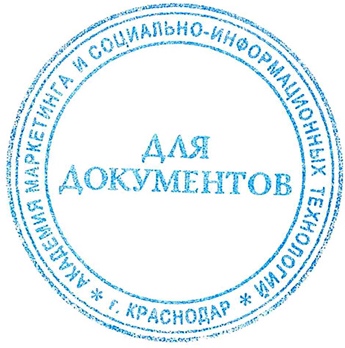 Проректор по учебной работе, доцент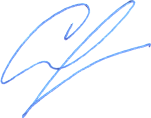     _____________       Н.И. Севрюгина          13 апреля 2020 г.   Цель  и задачи изучения дисциплины:Цель изучения дисциплины – обучение студентов алгоритмизации и программированию задач различной степени сложности с привлечением пользовательских структур данных.Задачи дисциплины приобретение знаний в области стандартных структур данных, изучение классических алгоритмов обработки данных, разработке собственных алгоритмов решения задач, программировании пользовательских структур данных.Место дисциплины в структуре ОПОПДисциплина относится к дисциплинам по выбору вариативной части блока Б1 учебного планаКраткая характеристика учебной дисциплины (основные блоки, темы)Модуль 1. Структуры данныхМодуль 2. Алгоритмы.Компетенции, формируемые в результате освоения учебной дисциплины:ОПК-1 способностью инсталлировать программное и аппаратное обеспечение для информационных и автоматизированных системПК-2 способностью разрабатывать компоненты аппаратно-программных комплексов и баз данных, используя современные инструментальные средства и технологии программированияПК-3 способностью обосновывать принимаемые проектные решения, осуществлять постановку и выполнять эксперименты по проверке их корректности и эффективностиЗнания, умения и навыки, получаемые в процессе изучения дисциплины:Знать:-системные требования к программному обеспечению, технологию .NET;  -абстрактные типы данных; -спецификации и реализации типов данных;  -линейные и нелинейные структуры данных;  -методы оценки сложности алгоритмов, отладки и тестирования программного обеспечения.Уметь:-работать с компьютерной литературой; -инсталлировать программное обеспечение;  -составлять алгоритмы решения задач;  -реализовать алгоритмы и структуры данных на языке программирования высокого уровня;  -проводить анализ сложности алгоритмаВладеть:-основами системного администрирования; -навыками программирования алгоритмов и структур данных; -навыками оценки сложности алгоритмов;-инструментарием разработки программ.Формы проведения занятий, образовательные технологии:Лекционные занятия: проблемные лекции, лекция – визуализация, лекция-беседа, лекция - анализ ситуаций.Практические занятия: тематические семинары, проблемные семинары, метод «круглого стола», метод «коллективной мыслительной деятельности», методы анализа проблемных ситуаций, логико-методологическое проектирование, решение задач.Используемые инструментальные и программные средства:Средства проекции (презентации), программированного контроля (тестирования)Формы промежуточногоконтроля:Текущие оценки знаний, тестирование, доклады, самостоятельные работыОбщая трудоёмкость изучения дисциплины: 108 ч / 3 з.е.Форма итогового контроля знаний:Экзамен 